Comportements et stratégies : répéter une unité pour mesurer une longueurComportements et stratégies : répéter une unité pour mesurer une longueurComportements et stratégies : répéter une unité pour mesurer une longueurL’élève regarde la queue, mais a de la difficulté à estimer sa longueur avec des unités non standard.« Environ 200 trombones ! »L’élève mesure la longueur en répétant une unité non standard, mais a de la difficulté à la répéter (laisse des espaces ou des chevauchements).L’élève mesure la longueur en répétant une unité non standard, mais a de la difficulté à garder le compte.« Je ne sais pas combien de trombones 
j’ai utilisés. »Observations et documentationObservations et documentationObservations et documentationL’élève mesure la longueur en répétant une seule unité non standard, mais ignore la quantité en surplus.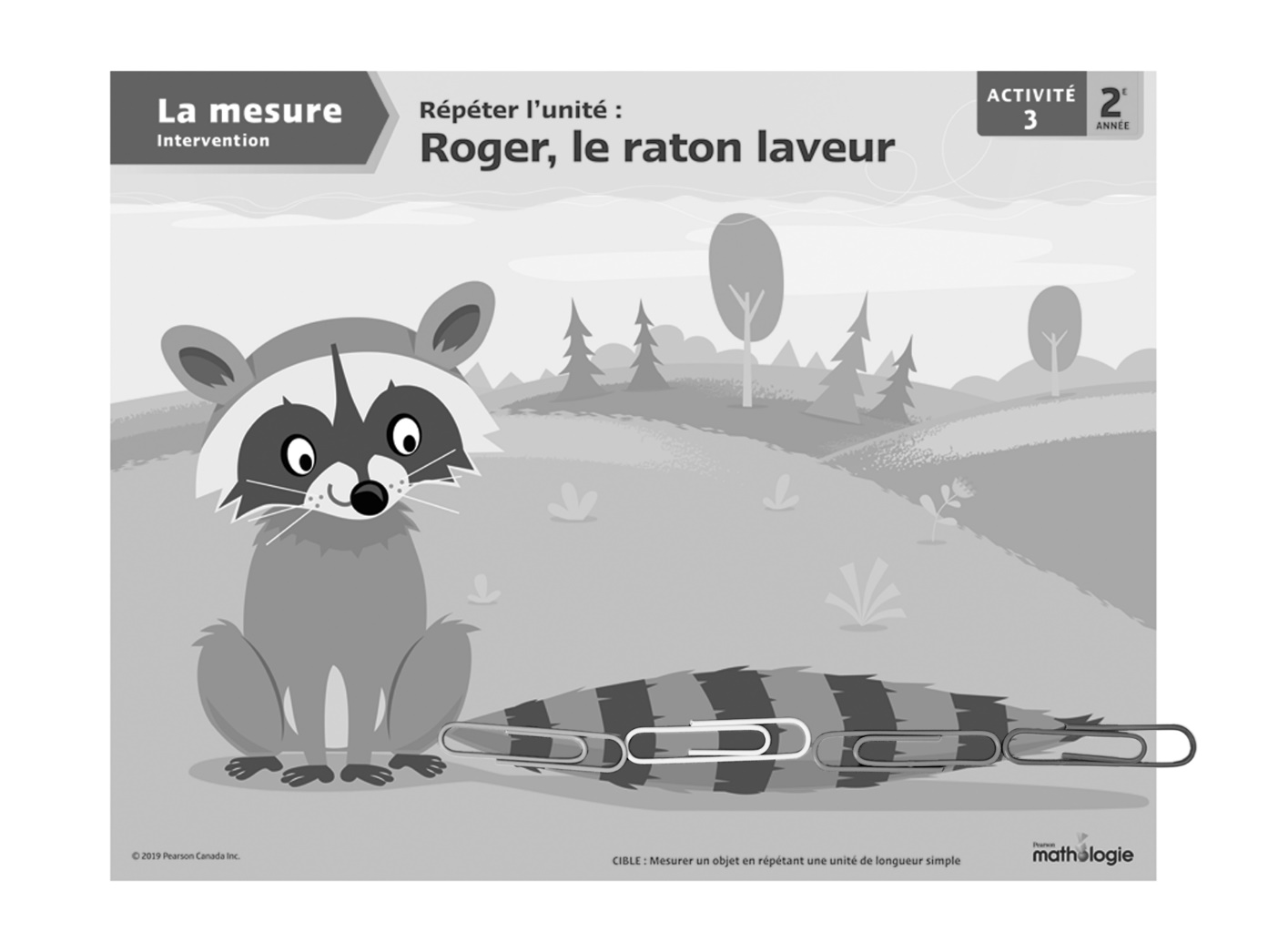 L’élève mesure la longueur en répétant 
une seule unité non standard, mais oublie d’inclure l’unité quand il indique la mesure.« C’est environ 3 de long. »L’élève réussit à mesurer la longueur en répétant une seule unité non standard et inclut l’unité avec ses mesures.« C’est un peu plus que 3 trombones de long. »Observations et documentationObservations et documentationObservations et documentation